プロフィール１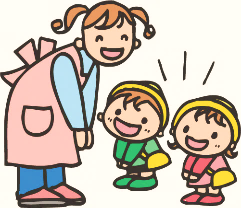 記入日　　　　年　　月　　日＊変更がある場合は二重線で消し、新しい住所等を書き足してください。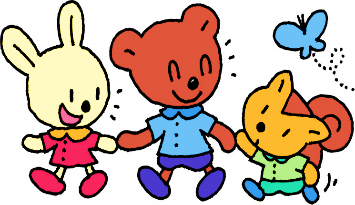 本　人ほ人ふりがなふりがなふりがなふりがな男・女男・女男・女生年月日　　　　　　年　　月　　日生年月日　　　　　　年　　月　　日生年月日　　　　　　年　　月　　日生年月日　　　　　　年　　月　　日生年月日　　　　　　年　　月　　日本　人ほ人氏　名　氏　名　氏　名　氏　名　男・女男・女男・女携帯電話携帯電話携帯電話携帯電話携帯電話住所〒〒〒〒〒〒〒〒電話電話電話電話家族続柄氏　　名氏　　名生年月日生年月日生年月日職場（学校）・電話職場（学校）・電話職場（学校）・電話携帯電話携帯電話同居・別居家族家族家族家族家族家族